Lección 12: Rectángulos que tienen la misma áreaExploremos rectángulos que tienen la misma área.Calentamiento: Conversación numérica: Dividamos en partesEncuentra mentalmente el valor de cada expresión.12.1: Área de 24Dibuja rectángulos distintos que tengan un área de 24 unidades cuadradas. Dibuja tantos como puedas.Encuentra el perímetro de todos los rectángulos que dibujaste. Explica o muestra cómo razonaste.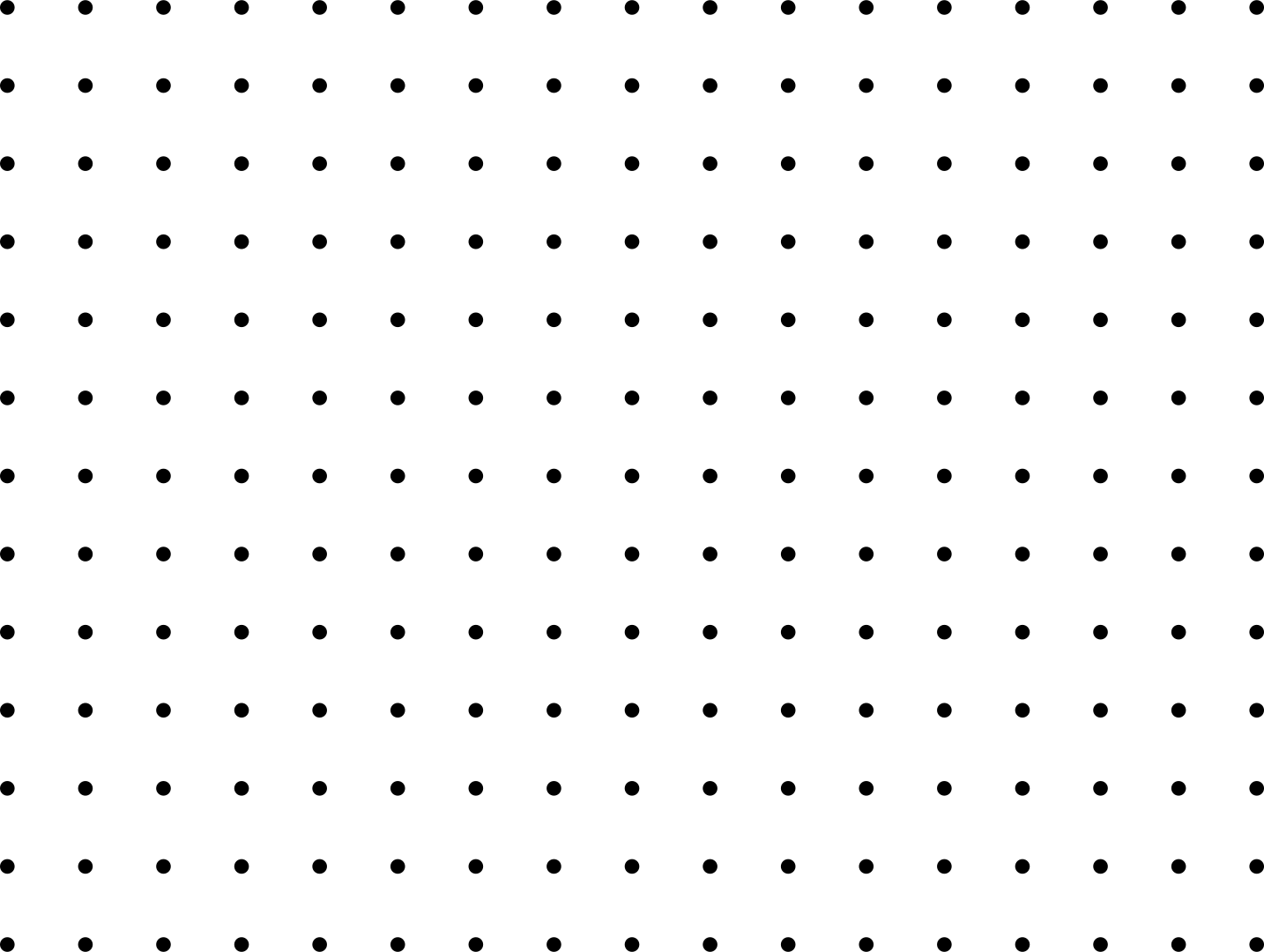 12.2: Misma área, diferente perímetroTu profesor te va a dar papel de puntos para dibujar rectángulos.Para cada una de las siguientes áreas, dibuja 2 rectángulos que tengan esa área, pero perímetros diferentes.12 unidades cuadradas20 unidades cuadradas42 unidades cuadradas48 unidades cuadradasEscoge tu propia área.Recorta los rectángulos que quieras para compartirlos y pegarlos en el póster apropiado. Trata de buscar rectángulos que sean diferentes de los que ya han puesto otros grupos.Recorrido por el salón: cuando vayan a ver los pósteres, discutan algo que observen y algo que se pregunten.Section SummarySection SummaryEn esta sección, dibujamos rectángulos que tenían el mismo perímetro y áreas diferentes. También dibujamos rectángulos que tenían la misma área y perímetros diferentes.rectángulos que tienen un perímetro de 16 unidades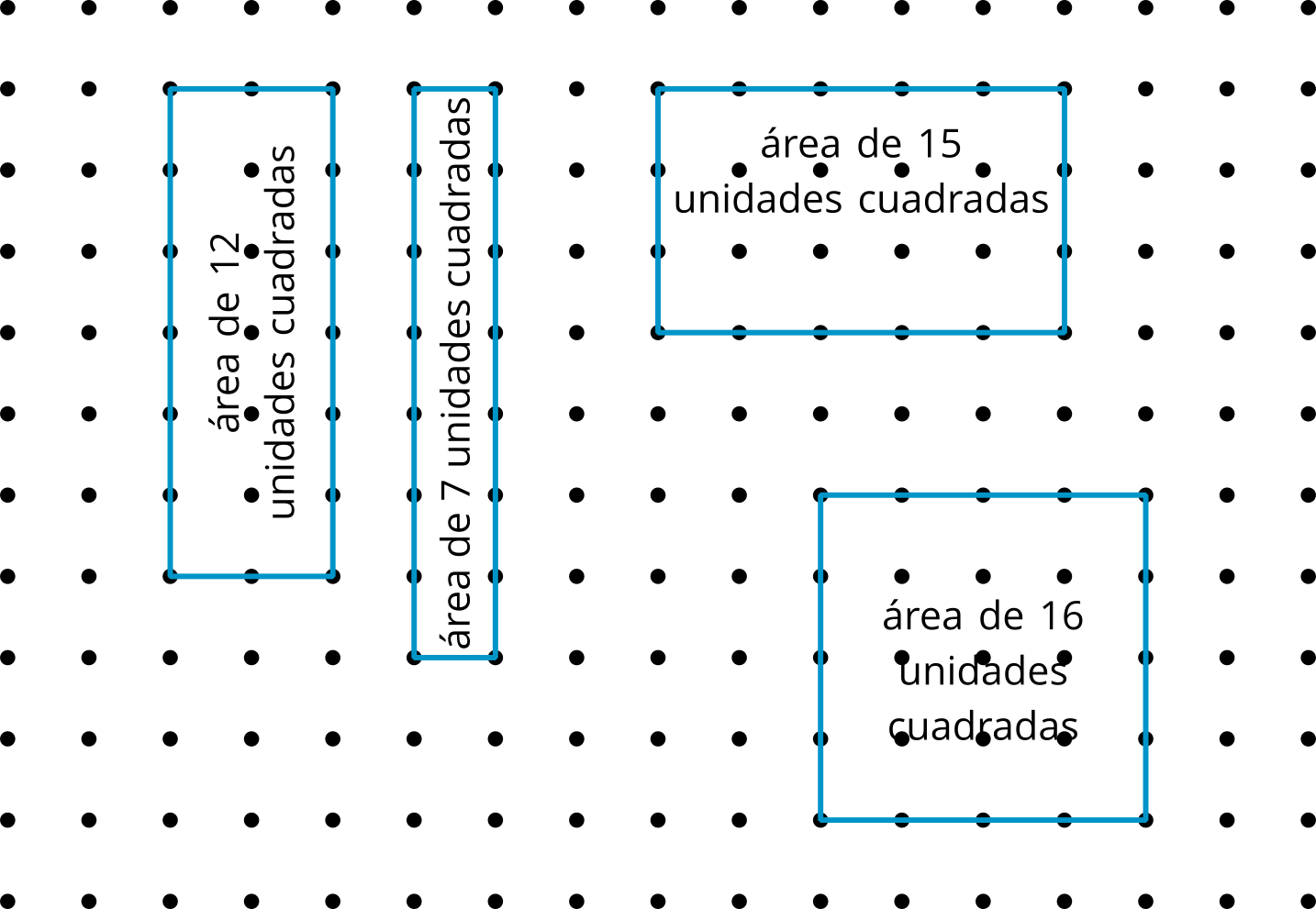 rectángulos que tienen un área de 24 unidades cuadradas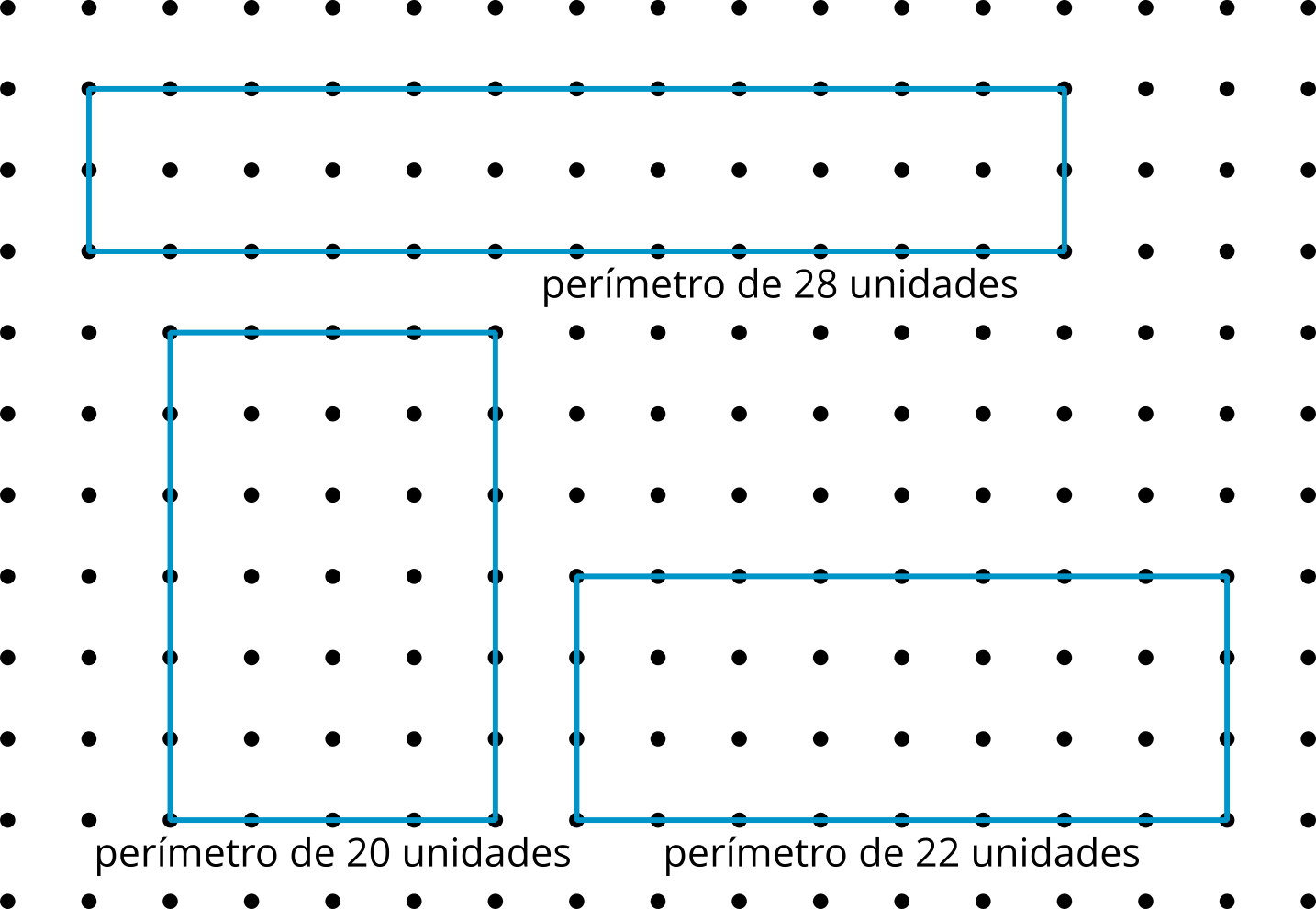 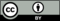 © CC BY 2021 Illustrative Mathematics®